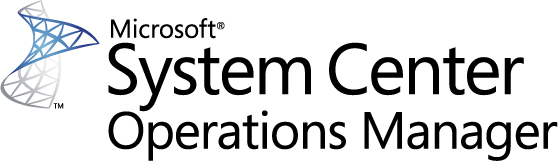 Guide for Microsoft Windows Power Management 2012 for System Center Operations ManagerMicrosoft CorporationPublished: September 2012Send suggestions and comments about this document to mpgfeed@microsoft.com. Please include the monitoring pack guide name with your feedback.We encourage you to provide feedback on the management pack by providing a review on the management pack’s page in the Management Pack Catalog (http://go.microsoft.com/fwlink/?LinkID=82105).CopyrightThis document is provided "as-is". Information and views expressed in this document, including URL and other Internet Web site references, may change without notice. You bear the risk of using it.Some examples depicted herein are provided for illustration only and are fictitious.  No real association or connection is intended or should be inferred.This document does not provide you with any legal rights to any intellectual property in any Microsoft product. You may copy and use this document for your internal, reference purposes. You may modify this document for your internal, reference purposes.© 2012 Microsoft Corporation. All rights reserved.Microsoft, Active Directory, Windows, and Windows Server are trademarks of the Microsoft group of companies. All other trademarks are property of their respective owners.Guide for Microsoft Windows Power Management 2012This guide was written based on version 7.0.8560.0 of the Microsoft Windows Power Management Pack 2012.Guide HistorySupported ConfigurationsThis management pack requires System Center Operations Manager 2012 or later. A dedicated Operations Manager management group is not required.The following table details the supported configurations for the Monitoring pack for Configuration Manager:The number of power management devices supported is based on the supported limit for the number of agents in a management group.Files in this Monitoring PackThe Monitoring Pack includes the following files: 	License AgreementOpsMgr_MP_PowerMgt.docx	Microsoft.Windows.PowerManagement.2012.mpDependenciesThis management pack depends on the previously released Power Management Library, which was released in Windows Power Management Pack for System Center Operations Manager 2007 R2. This management pack is an updated version of Windows Server 2008 R2 Power Management Library. These two management packs have the same purpose and functions, except this one targets Windows Server 2012 Operating System. These management packs are meant to be used in conjunction if Operations Manager is to monitor both releases of the Windows Server Operating System. Windows Power Management Pack for System Center Operations Manager 2007 R2 can be imported via the online catalog for System Center or via Microsoft’s website (http://www.microsoft.com/en-us/download/details.aspx?id=15455). Monitoring Pack PurposeThe purpose of this management pack is the same as the previously released Windows Server 2008 R2 Power Management Library. The overview is listed here for reference.The Microsoft Windows Power Management 2012 enables you to monitor and manage the power consumption of computers running Windows Server 2012. This management pack provides:	Visibility into power consumption.	Visibility and control of power policy.	Ability to lower power consumption during non-business hours to reduce overall power consumption.	Ability to limit power consumption.	Ability to detect excessive power consumption.For details, please refer to Power Management Pack Guide for Operations Manager 2007.Monitoring ScenariosThe scenarios that this management pack covers are the same as the previously released Windows Server 2008 R2 Power Management Library. The overview is listed here for reference.Scenarios within the scope of this management pack:	Visibility into Power Consumption	Monitor Power Plans	Manage Power Consumption	Limit Power Consumption	Detect Excessive Power ConsumptionFor details, please refer to Power Management Pack Guide for Operations Manager 2007.LinksThe following contains the dependencies of this management pack.Windows Power Management Pack for System Center Operations Manager 2007 R2. (http://www.microsoft.com/en-us/download/details.aspx?id=15455). The following links connect you to information on common tasks associated with management packs:	Administering the Management Pack Life Cycle (http://go.microsoft.com/fwlink/?LinkId=211463)	How to Import a Management Pack (http://go.microsoft.com/fwlink/?LinkID=142351)	How to Monitor Using Overrides (http://go.microsoft.com/fwlink/?LinkID=117777)	How to Create a Run As Account (http://go.microsoft.com/fwlink/?LinkID=165410)	How to Modify an Existing Run As Profile (http://go.microsoft.com/fwlink/?LinkID=165412)	How to Export Management Pack Customizations (http://go.microsoft.com/fwlink/?LinkId=209940)	How to Remove a Management Pack (http://go.microsoft.com/fwlink/?LinkId=209941)For questions about Operations Manager and management packs, visit the System Center Operations Manager community forum (http://go.microsoft.com/fwlink/?LinkID=179635).A useful resource is the System Center Operations Manager Unleashed blog (http://opsmgrunleashed.wordpress.com/), which contains “By Example” posts for specific management packs. More blogs on Operations Manager:	System Center Operations Manager (http://blogs.technet.com/momteam/default.aspx)	The Manageability Team Blog (http://blogs.technet.com/smsandmom/default.aspx)	Kevin Holman's OpsMgr Blog (http://blogs.technet.com/kevinholman/default.aspx)	Thoughts on OpsMgr (http://thoughtsonopsmgr.blogspot.com/)	Raphael Burri’s blog (http://rburri.wordpress.com/)	BWren's Management Space (http://blogs.technet.com/brianwren/default.aspx)	The Operations Manager Support Team Blog (http://blogs.technet.com/operationsmgr/)	Operations Manager (http://ops-mgr.spaces.live.com)	Ops Mgr ++ (http://blogs.msdn.com/boris_yanushpolsky/default.aspx)	Notes on System Center Operations Manager (http://blogs.msdn.com/mariussutara/default.aspx)Release DateChangesJune 2012Original release of this guideConfigurationSupportWindows Server 2012 Yes, all editions, 32-bit and 64-bitClustered serversYes Agentless monitoringNot supportedVirtual environmentNot supported